UNIT 7: Capital Expenditure Decision (2)Semester- VI (UG)Subject-  Financial ManagementBy- Dr. Sushita ChakrabortyLecture no-1Problem-1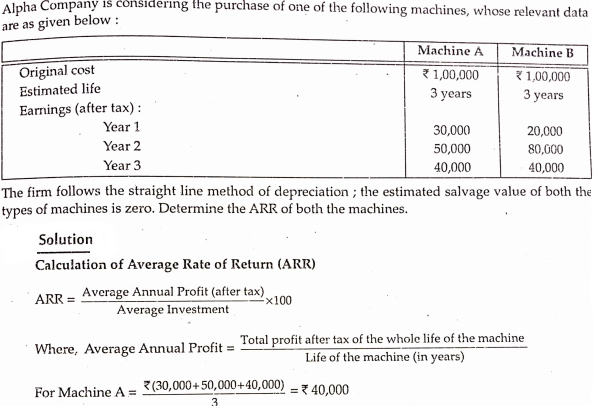 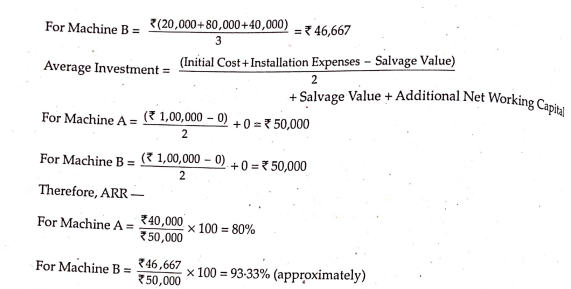 Problem-2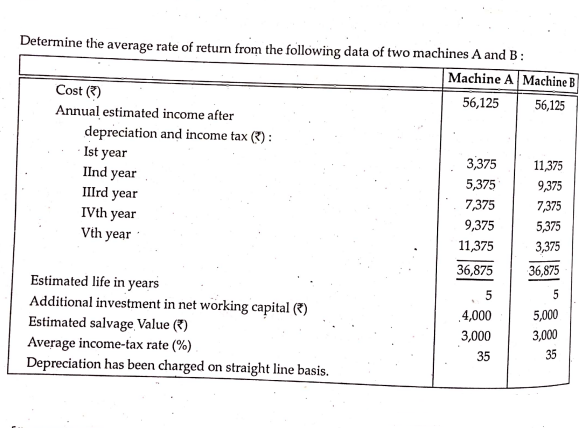 Solution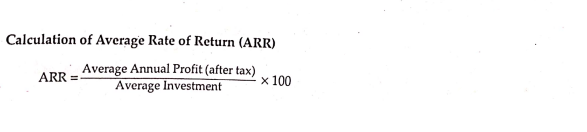 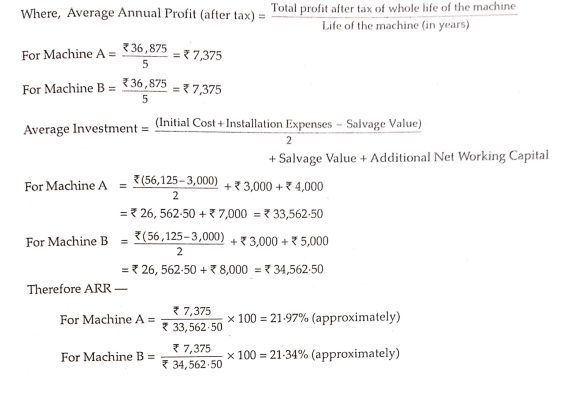 Problem-3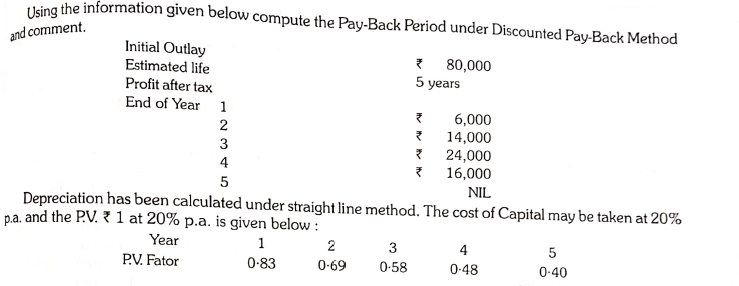 Solution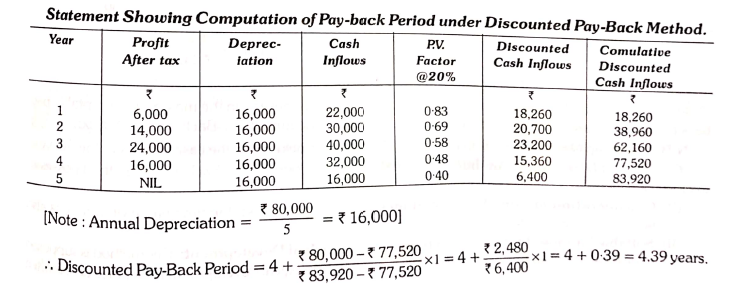 Problem-4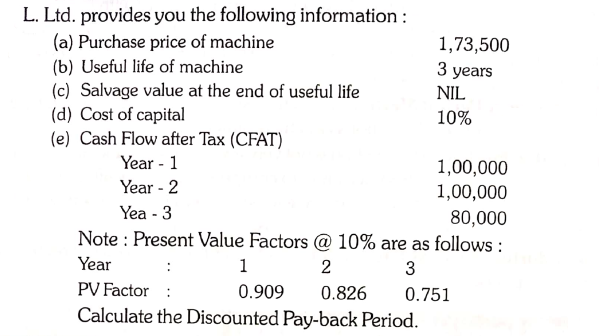 Solution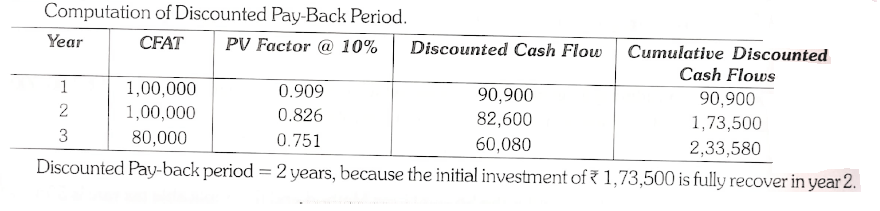 Problem-5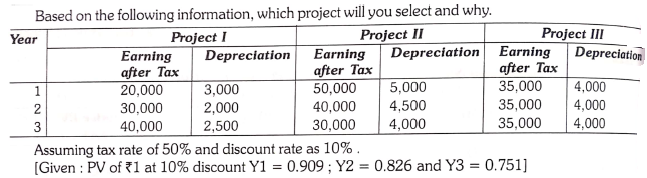 Solution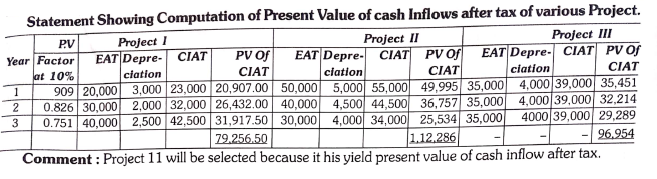 Problem-6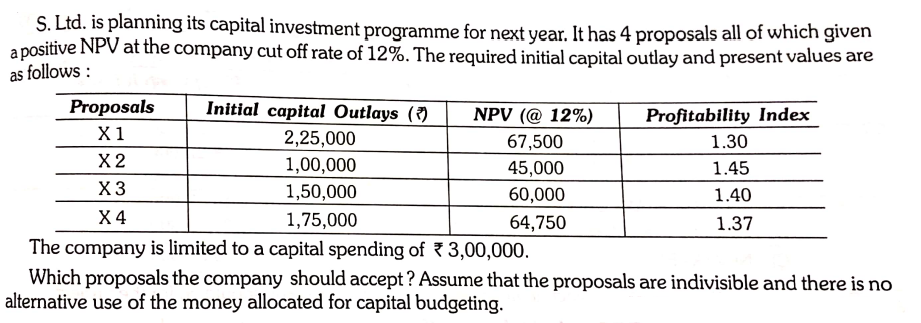 Solution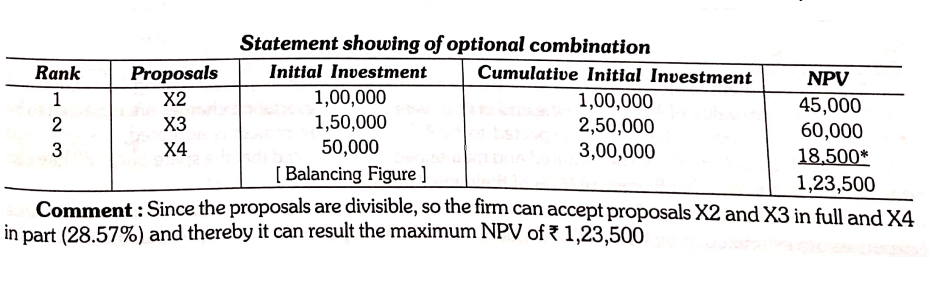 Problem-7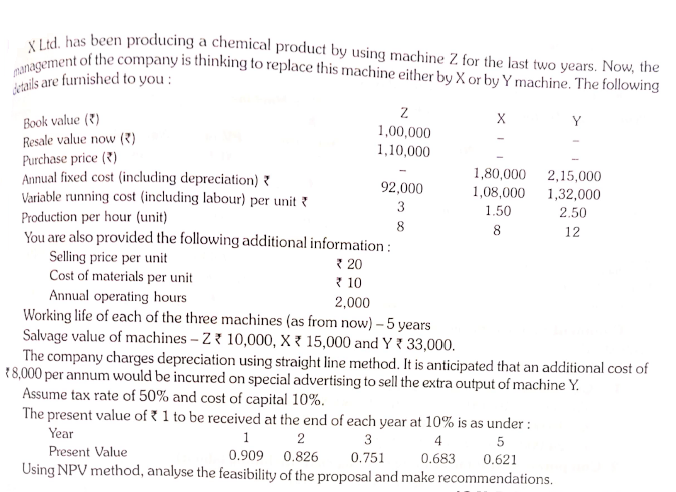 Solution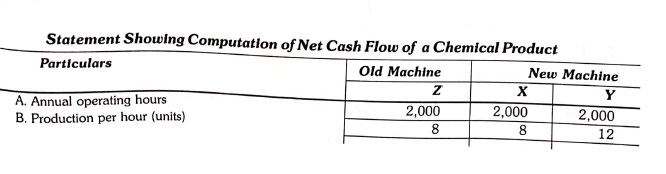 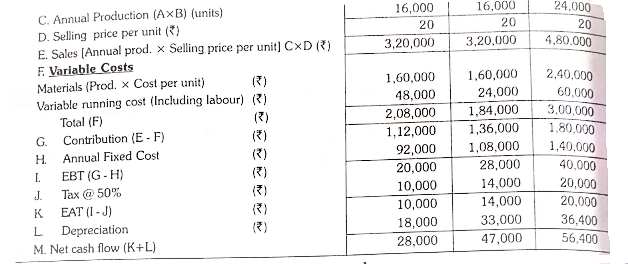 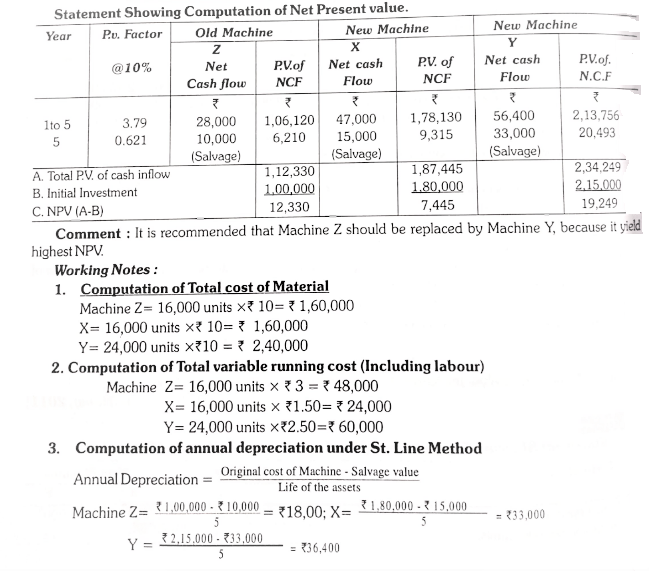 References:Dr. D. Mazumder, Dr. S.R. Ali, Dr. L. Nesha -“ An Introduction To Financial Management”.Dey, Dutta, Mukherjee -“ An Welcome Approach To Financial Management”.